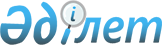 Об отдельных вопросах, связанных с транспортными средствами для личного пользованияРешение Коллегии Евразийской экономической комиссии от 30 июня 2017 года № 74.
      В соответствии с подпунктом 50 пункта 1 статьи 2 и пунктом 12 статьи 266 Таможенного кодекса Евразийского экономического союза Коллегия Евразийской экономической комиссии решила: 
      1. Утвердить прилагаемые: 
      перечень отдельных видов авто- и мототранспортных средств и прицепов к авто- и мототранспортным средствам, являющихся транспортными средствами для личного пользования; 
      Порядок определения момента выпуска и рабочего объема двигателя авто- и мототранспортных средств, являющихся транспортными средствами для личного пользования. 
      2. Настоящее Решение вступает в силу по истечении 30 календарных дней с даты его официального опубликования, но не ранее даты вступления в силу Договора о Таможенном кодексе Евразийского экономического союза от 11 апреля 2017 года.  ПЕРЕЧЕНЬ 
отдельных видов авто- и мототранспортных средств 
и прицепов к авто- и мототранспортным средствам, 
являющихся транспортными средствами для личного пользования 
      1. Автомобили легковые (за исключением автомобилей, специально предназначенных для медицинских целей) и прочие моторные транспортные средства, предназначенные главным образом для перевозки людей, классифицируемые в товарной позиции 8703 ТН ВЭД ЕАЭС.
      2. Квадроциклы, снегоходы, снегоболотоходы, мотовездеходы и иные моторные транспортные средства, не предназначенные для движения по дорогам общего пользования (за исключением гоночных автомобилей, не предназначенных для движения по дорогам общего пользования), классифицируемые в товарной позиции 8703 ТН ВЭД ЕАЭС.
      3. Мотоциклы, мопеды, мотороллеры, классифицируемые в товарной позиции 8711 ТН ВЭД ЕАЭС.
      4. Моторные транспортные средства для перевозки не более 12 человек, включая водителя, классифицируемые в товарной позиции 8702 ТН ВЭД ЕАЭС, моторные транспортные средства для перевозки грузов с полной массой до 5 тонн включительно, классифицируемые в субпозициях 8704 21, 8704 31, 8704 41 и 8704 51 ТН ВЭД ЕАЭС, за исключением моторных транспортных средств, специально предназначенных для перевозки высокорадиоактивных материалов.
      Сноска. Пункт 4 с изменениями, внесенными решением Коллегии Евразийской экономической комиссии от 01.03.2022 № 31 (вступает в силу по истечении 30 календарных дней с даты его официального опубликования).


      5. Прицепы (за исключением прицепов для перевозки автомобилей) с полной массой до 3,5 тонны включительно, классифицируемые в товарной позиции 8716 ТН ВЭД ЕАЭС, прицепы типа "дом-автоприцеп" для проживания или для автотуристов, классифицируемые в субпозиции 8716 10 ТН ВЭД ЕАЭС.  ПОРЯДОК 
определения момента выпуска и рабочего объема двигателя 
авто- и мототранспортных средств, 
являющихся транспортными средствами для личного пользования 
      1. Настоящий Порядок устанавливает правила определения момента выпуска и рабочего объема двигателя авто- и мототранспортных средств, являющихся транспортными средствами для личного пользования (далее – транспортное средство).
      2. Момент выпуска, то есть дата изготовления, и рабочий объем двигателя транспортного средства определяются декларантом и таможенным органом на основании:
      информации о дате изготовления и рабочем объеме двигателя транспортного средства, содержащейся в документах, подтверждающих регистрацию этого средства в государстве предыдущей регистрации; 
      информации изготовителя транспортного средства, закодированной в идентификационном номере этого средства или содержащейся на идентификационных наклейках, табличках кузова, шасси автотранспортного средства и идентификационных наклейках, табличках рамы, двигателя мототранспортного средства.
      3. В случае отсутствия указанной в пункте 2 настоящего Порядка информации или невозможности однозначного определения на ее основании момента выпуска и (или) рабочего объема двигателя транспортного средства, а также в целях проверки указанной информации момент выпуска и (или) рабочий объем двигателя транспортного средства определяются декларантом на основании вспомогательных источников информации, в качестве которых могут применяться заключение представителя изготовителя транспортного средства в государстве – члене Евразийского экономического союза (далее – государство-член), заключение торгово-промышленной палаты государства-члена (иной аналогичной организации) или экспертной организации государства-члена, а также другие справочные и информационные источники.
      4. В случае отсутствия указанной в пункте 2 настоящего Порядка информации или невозможности однозначного определения на ее основании момента выпуска и (или) рабочего объема двигателя транспортного средства, а также в целях проведения таможенного контроля (в том числе после выпуска этого средства) момент выпуска и (или) рабочий объем двигателя транспортного средства определяются таможенным органом на основании вспомогательных источников информации, в качестве которых могут применяться заключение представителя изготовителя транспортного средства в государстве-члене, заключение торгово-промышленной палаты государства-члена (иной аналогичной организации), заключение таможенного эксперта (эксперта), другие справочные и информационные источники.
      Таможенный орган вправе применять вспомогательные источники информации, ранее использованные в соответствии с пунктом 3 настоящего Порядка и представленные декларантом. 
      5. В случае если на основании пунктов 2 – 4 настоящего Порядка определен год изготовления транспортного средства, моментом выпуска считается 1 июля года его изготовления, если определены год и месяц изготовления, – 15-е число месяца изготовления.
      В случае если на основании пунктов 2 – 4 настоящего Порядка рабочий объем двигателя транспортного средства не определен, рабочим объемом считается максимальный рабочий объем двигателя, который может устанавливаться изготовителем на соответствующую модель транспортного средства согласно справочным и информационным источникам. 
					© 2012. РГП на ПХВ «Институт законодательства и правовой информации Республики Казахстан» Министерства юстиции Республики Казахстан
				
      Председатель Коллегии Евразийской экономической комиссии

Т. Саркисян 
УТВЕРЖДЕН 
Решением Коллегии 
Евразийской экономической комиссии 
от 30 июня 2017 г. № 74 УТВЕРЖДЕН 
Решением Коллегии 
Евразийской экономической комиссии 
от 30 июня 2017 г. № 74 